Groupe 2 : pas de projet professionnel précismais plusieurs pistes envisagéesA partir de la carte mentale ci-dessous, compléter la fiche afin de mieux connaître les filières post bac STSS et les poursuites d’études possibles.Poursuites d’étudesA partir du site ONISEP relever les formations absentes de la carte mentale ci-dessous………………………………………………………………………………………………………………………………………………………………………………………………………………………………………………………………………………………………………………………………………………………………………………………………………………………………………………………………………………………………………………………………………………………………………………………………………………………………………………………………………………………………………………………………………………………………………………………………………………………Choisir les domaines professionnels d’intérêt ou métiers  Citer les avantages et les difficultés associés à chaque vœux professionnel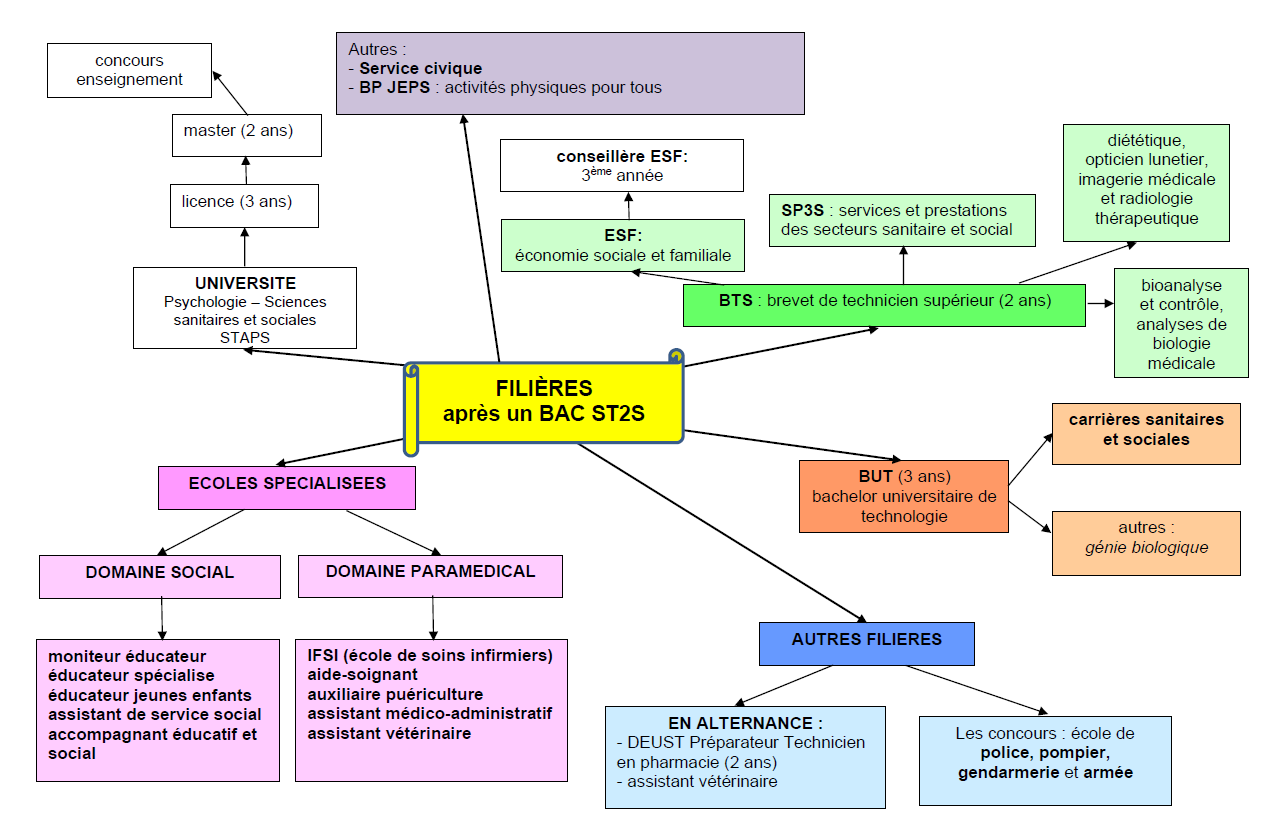 Domaines professionnels ou métiersEtudes nécessaires et informations utilesVœux 1Vœux 2Vœux 3Vœux 4AVANTAGESdifficultesVœux 1Vœux 2Vœux 3Vœux 4